U Puntu, ___________________________ ( datum, godina)OBRAZAC PRIJAVEna Natječaj za dodjelu stipendija za školsku godinu 2020./2021. ŠKOLSKI USPJEH(uključujući deficitarna zanimanja)OBRAZAC PRIJAVEna Natječaj za dodjelu stipendija za školsku godinu 2020./2021. ŠKOLSKI USPJEH(uključujući deficitarna zanimanja)REPUBLIKA HRVATSKAREPUBLIKA HRVATSKAREPUBLIKA HRVATSKAREPUBLIKA HRVATSKAREPUBLIKA HRVATSKAREPUBLIKA HRVATSKAOBRAZAC PRIJAVEna Natječaj za dodjelu stipendija za školsku godinu 2020./2021. ŠKOLSKI USPJEH(uključujući deficitarna zanimanja)OBRAZAC PRIJAVEna Natječaj za dodjelu stipendija za školsku godinu 2020./2021. ŠKOLSKI USPJEH(uključujući deficitarna zanimanja)PRIMORSKO-GORANSKA ŽUPANIJA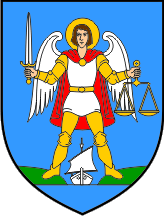 PRIMORSKO-GORANSKA ŽUPANIJAPRIMORSKO-GORANSKA ŽUPANIJAPRIMORSKO-GORANSKA ŽUPANIJAPRIMORSKO-GORANSKA ŽUPANIJAPRIMORSKO-GORANSKA ŽUPANIJAOBRAZAC PRIJAVEna Natječaj za dodjelu stipendija za školsku godinu 2020./2021. ŠKOLSKI USPJEH(uključujući deficitarna zanimanja)OBRAZAC PRIJAVEna Natječaj za dodjelu stipendija za školsku godinu 2020./2021. ŠKOLSKI USPJEH(uključujući deficitarna zanimanja)OPĆINA PUNATOPĆINA PUNATOPĆINA PUNATOPĆINA PUNATOPĆINA PUNATOPĆINA PUNATOBRAZAC PRIJAVEna Natječaj za dodjelu stipendija za školsku godinu 2020./2021. ŠKOLSKI USPJEH(uključujući deficitarna zanimanja)OBRAZAC PRIJAVEna Natječaj za dodjelu stipendija za školsku godinu 2020./2021. ŠKOLSKI USPJEH(uključujući deficitarna zanimanja)Odsjek za financije, društvene i imovinsko-pravne posloveOdsjek za financije, društvene i imovinsko-pravne posloveOdsjek za financije, društvene i imovinsko-pravne posloveOdsjek za financije, društvene i imovinsko-pravne posloveOdsjek za financije, društvene i imovinsko-pravne posloveOdsjek za financije, društvene i imovinsko-pravne posloveOBRAZAC PRIJAVEna Natječaj za dodjelu stipendija za školsku godinu 2020./2021. ŠKOLSKI USPJEH(uključujući deficitarna zanimanja)OBRAZAC PRIJAVEna Natječaj za dodjelu stipendija za školsku godinu 2020./2021. ŠKOLSKI USPJEH(uključujući deficitarna zanimanja)Ime i prezimeIme i prezime roditelja/skrbnika ukoliko je podnositelj prijave maloljetanIme i prezime roditelja/skrbnika ukoliko je podnositelj prijave maloljetanOIBDatum rođenjaAdresa prebivalištaE-mailTelefon/MobitelNaziv srednje školeNaziv srednje školeNaziv srednje školeNaziv srednje školeNaziv srednje školeNaziv srednje školeNaziv srednje školeNaziv srednje školeRazred koji se upisujeRazred koji se upisujeRazred koji se upisujeUkupno trajanje školskog programaUkupno trajanje školskog programaUkupno trajanje školskog programa                                2   3   4                                   2   3   4                                   2   3   4                                   2   3   4                                   2   3   4   Učenik upisan u program koji se smatra deficitarnim zanimanjem prema odluci općinskog načelnikaUčenik upisan u program koji se smatra deficitarnim zanimanjem prema odluci općinskog načelnikaUčenik upisan u program koji se smatra deficitarnim zanimanjem prema odluci općinskog načelnika         DA                                             NEProgram_________________________________         DA                                             NEProgram_________________________________         DA                                             NEProgram_________________________________         DA                                             NEProgram_________________________________         DA                                             NEProgram_________________________________Prosjek ocjena u prethodnoj godini obrazovanja (zaokružen na dvije decimale)Prosjek ocjena u prethodnoj godini obrazovanja (zaokružen na dvije decimale)Prosjek ocjena u prethodnoj godini obrazovanja (zaokružen na dvije decimale)IBAN računa i naziv banke IBAN računa i naziv banke      (obvezno priložiti presliku kartice računa ili potvrdu banke s podatkom o IBAN-u)     (obvezno priložiti presliku kartice računa ili potvrdu banke s podatkom o IBAN-u)     (obvezno priložiti presliku kartice računa ili potvrdu banke s podatkom o IBAN-u)     (obvezno priložiti presliku kartice računa ili potvrdu banke s podatkom o IBAN-u)     (obvezno priložiti presliku kartice računa ili potvrdu banke s podatkom o IBAN-u)     (obvezno priložiti presliku kartice računa ili potvrdu banke s podatkom o IBAN-u)IIIzjavljujem i vlastoručnim potpisom potvrđujem, pod materijalnom i kaznenom odgovornošću, da su podaci navedeni u ovoj prijavi i priloženoj dokumentaciji točni te ovlašćujem Općinu Punat da iste ima pravo provjeravati, obrađivati i koristiti sukladno zakonu koji uređuje zaštitu osobnih podataka i drugim važećim propisima.IIIzjavljujem i vlastoručnim potpisom potvrđujem, pod materijalnom i kaznenom odgovornošću, da su podaci navedeni u ovoj prijavi i priloženoj dokumentaciji točni te ovlašćujem Općinu Punat da iste ima pravo provjeravati, obrađivati i koristiti sukladno zakonu koji uređuje zaštitu osobnih podataka i drugim važećim propisima.IIIzjavljujem i vlastoručnim potpisom potvrđujem, pod materijalnom i kaznenom odgovornošću, da su podaci navedeni u ovoj prijavi i priloženoj dokumentaciji točni te ovlašćujem Općinu Punat da iste ima pravo provjeravati, obrađivati i koristiti sukladno zakonu koji uređuje zaštitu osobnih podataka i drugim važećim propisima.IIIzjavljujem i vlastoručnim potpisom potvrđujem, pod materijalnom i kaznenom odgovornošću, da su podaci navedeni u ovoj prijavi i priloženoj dokumentaciji točni te ovlašćujem Općinu Punat da iste ima pravo provjeravati, obrađivati i koristiti sukladno zakonu koji uređuje zaštitu osobnih podataka i drugim važećim propisima.IIIzjavljujem i vlastoručnim potpisom potvrđujem, pod materijalnom i kaznenom odgovornošću, da su podaci navedeni u ovoj prijavi i priloženoj dokumentaciji točni te ovlašćujem Općinu Punat da iste ima pravo provjeravati, obrađivati i koristiti sukladno zakonu koji uređuje zaštitu osobnih podataka i drugim važećim propisima.IIIzjavljujem i vlastoručnim potpisom potvrđujem, pod materijalnom i kaznenom odgovornošću, da su podaci navedeni u ovoj prijavi i priloženoj dokumentaciji točni te ovlašćujem Općinu Punat da iste ima pravo provjeravati, obrađivati i koristiti sukladno zakonu koji uređuje zaštitu osobnih podataka i drugim važećim propisima.IIIzjavljujem i vlastoručnim potpisom potvrđujem, pod materijalnom i kaznenom odgovornošću, da su podaci navedeni u ovoj prijavi i priloženoj dokumentaciji točni te ovlašćujem Općinu Punat da iste ima pravo provjeravati, obrađivati i koristiti sukladno zakonu koji uređuje zaštitu osobnih podataka i drugim važećim propisima.IIIzjavljujem i vlastoručnim potpisom potvrđujem, pod materijalnom i kaznenom odgovornošću, da su podaci navedeni u ovoj prijavi i priloženoj dokumentaciji točni te ovlašćujem Općinu Punat da iste ima pravo provjeravati, obrađivati i koristiti sukladno zakonu koji uređuje zaštitu osobnih podataka i drugim važećim propisima.Uz prijavu potrebno priložiti:1. presliku osobne iskaznice, 2. potvrdu o prebivalištu na području Općine Punat, ukoliko iz osobne iskaznice nije moguće dokazati    prebivanje na području Općine Punat u trajanju od 2 godine prije podnošenja prijave,3. potvrdu o upisu u srednju školu (izvornik ili ovjerena preslika),4. potvrdu o ostvarenom prosjeku ocjena prethodne školske godine (izvornik ili ovjerena preslika),5. presliku kartice računa ili potvrdu banke s podatkom o IBAN-u._________________________________________	____________________________________Uz prijavu potrebno priložiti:1. presliku osobne iskaznice, 2. potvrdu o prebivalištu na području Općine Punat, ukoliko iz osobne iskaznice nije moguće dokazati    prebivanje na području Općine Punat u trajanju od 2 godine prije podnošenja prijave,3. potvrdu o upisu u srednju školu (izvornik ili ovjerena preslika),4. potvrdu o ostvarenom prosjeku ocjena prethodne školske godine (izvornik ili ovjerena preslika),5. presliku kartice računa ili potvrdu banke s podatkom o IBAN-u._________________________________________	____________________________________Uz prijavu potrebno priložiti:1. presliku osobne iskaznice, 2. potvrdu o prebivalištu na području Općine Punat, ukoliko iz osobne iskaznice nije moguće dokazati    prebivanje na području Općine Punat u trajanju od 2 godine prije podnošenja prijave,3. potvrdu o upisu u srednju školu (izvornik ili ovjerena preslika),4. potvrdu o ostvarenom prosjeku ocjena prethodne školske godine (izvornik ili ovjerena preslika),5. presliku kartice računa ili potvrdu banke s podatkom o IBAN-u._________________________________________	____________________________________Uz prijavu potrebno priložiti:1. presliku osobne iskaznice, 2. potvrdu o prebivalištu na području Općine Punat, ukoliko iz osobne iskaznice nije moguće dokazati    prebivanje na području Općine Punat u trajanju od 2 godine prije podnošenja prijave,3. potvrdu o upisu u srednju školu (izvornik ili ovjerena preslika),4. potvrdu o ostvarenom prosjeku ocjena prethodne školske godine (izvornik ili ovjerena preslika),5. presliku kartice računa ili potvrdu banke s podatkom o IBAN-u._________________________________________	____________________________________Uz prijavu potrebno priložiti:1. presliku osobne iskaznice, 2. potvrdu o prebivalištu na području Općine Punat, ukoliko iz osobne iskaznice nije moguće dokazati    prebivanje na području Općine Punat u trajanju od 2 godine prije podnošenja prijave,3. potvrdu o upisu u srednju školu (izvornik ili ovjerena preslika),4. potvrdu o ostvarenom prosjeku ocjena prethodne školske godine (izvornik ili ovjerena preslika),5. presliku kartice računa ili potvrdu banke s podatkom o IBAN-u._________________________________________	____________________________________Uz prijavu potrebno priložiti:1. presliku osobne iskaznice, 2. potvrdu o prebivalištu na području Općine Punat, ukoliko iz osobne iskaznice nije moguće dokazati    prebivanje na području Općine Punat u trajanju od 2 godine prije podnošenja prijave,3. potvrdu o upisu u srednju školu (izvornik ili ovjerena preslika),4. potvrdu o ostvarenom prosjeku ocjena prethodne školske godine (izvornik ili ovjerena preslika),5. presliku kartice računa ili potvrdu banke s podatkom o IBAN-u._________________________________________	____________________________________Uz prijavu potrebno priložiti:1. presliku osobne iskaznice, 2. potvrdu o prebivalištu na području Općine Punat, ukoliko iz osobne iskaznice nije moguće dokazati    prebivanje na području Općine Punat u trajanju od 2 godine prije podnošenja prijave,3. potvrdu o upisu u srednju školu (izvornik ili ovjerena preslika),4. potvrdu o ostvarenom prosjeku ocjena prethodne školske godine (izvornik ili ovjerena preslika),5. presliku kartice računa ili potvrdu banke s podatkom o IBAN-u._________________________________________	____________________________________Uz prijavu potrebno priložiti:1. presliku osobne iskaznice, 2. potvrdu o prebivalištu na području Općine Punat, ukoliko iz osobne iskaznice nije moguće dokazati    prebivanje na području Općine Punat u trajanju od 2 godine prije podnošenja prijave,3. potvrdu o upisu u srednju školu (izvornik ili ovjerena preslika),4. potvrdu o ostvarenom prosjeku ocjena prethodne školske godine (izvornik ili ovjerena preslika),5. presliku kartice računa ili potvrdu banke s podatkom o IBAN-u._________________________________________	____________________________________Potpis podnositelja prijavePotpis podnositelja prijavePotpis podnositelja prijavePotpis podnositelja prijave       Potpis roditelja/skrbnika       Potpis roditelja/skrbnika       Potpis roditelja/skrbnika       (za učenika koji nije punoljetan)       (za učenika koji nije punoljetan)       (za učenika koji nije punoljetan)